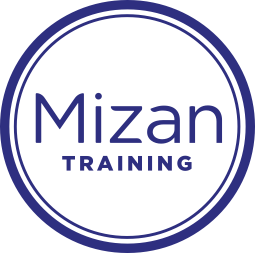 13 Mizan MoonsMarch 2022 - April 202313 Mizan Moons : 12 payments of £100. Optional Mizan Advanced Training is £900.A deposit of £100 will secure your place. The balance is 11 monthly payments of £100 on 1st of each month, starting 1st March 2022.Advanced training is a deposit of £100, the balance of £800 should be made by 1st February 2023.Payment details:☐ By bank transfer to: Alison Finch, 23-11-85 00009994☐ I wish to do Mizan Advanced Practitioner Training☐ Please tick the box to confirm that you have read and understood the Terms and ConditionsSigned ……………………………………………………………….……			NameAddress and postcodeMobileEmail address